Universidad de LimaFacultad de PsicologíaCarrera de Psicología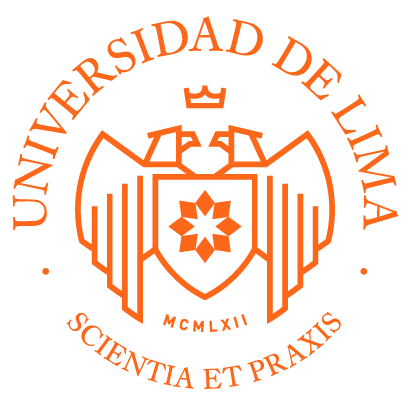 TÍTULO DEL REPORTE DEL TRABAJO DE SUFICIENCIA PROFESIONALTrabajo de suficiencia profesional para optar el título profesional de licenciado enPsicologíaNombre y apellidos del tituladoCódigo ULAsesorNombre del asesor del trabajo de suficiencia profesionalLima – PerúMes del 2020TÍTULO DEL REPORTE DEL TRABAJO DE SUFICIENCIA PROFESIONAL EN INGLÉSRESUMENXxxxxxxxxxxxxxxxxxxxxxxxxxxxxxxxxxxxxxxxxxxxxxxxxxxxxxxxxxxxxxxxxxxx xxxxxxxxxxxxxxxxxxxxxxxxxxxxxxxxxxxxxxxxxxxxxxxxxxxxxxxxxxxxxx  xxxxxxxxxxxxxxxxxxxxxxxxxxxxxxxxxxxxxxxxxxxxxxxxxxxxxxxxxxxxxxxxx xxxxxxxxx xxxxxxxxxxxxxxxxxxxxxxxxxxxxxxx.xxxxxxxxxxxxxxxxxxxxxxx xxxxxxxxxxxxxxxxxxxxxxxxxxxxxxxxxxxxxxxxxxxxxxxxxxxxxxxxxxxxxxxxxx xxxxxxxxxxxxxxxxxxxxxxxxxxxxxxxxxxxxxxxxxxxxxxxxxxxxxxxxxxxxxxxxxxxxxxxxxxxxxxxxxxxxxxxxxxxxxx  xxxxxxxxxxPalabras clave;   xxxxxxxxxxxxx; xxxxxxxxxxxx; xxxxxxxxxx; xxxxxxxxxx .ABSTRACTXxxxxxxxxxxxxxxxxxxxxxxxxxxxxxxxxxxxxxxxxxxxxxxxxxxxxxxxxxxxxxxxxxxx xxxxxxxxxxxxxxxxxxxxxxxxxxxxxxxxxxxxxxxxxxxxxxxxxxxxxxxxxxxxxx  xxxxxxxxxxxxxxxxxxxxxxxxxxxxxxxxxxxxxxxxxxxxxxxxxxxxxxxxxxxxxxxxx xxxxxxxxx xxxxxxxxxxxxxxxxxxxxxxxxxxxxxxx.xxxxxxxxxxxxxxxxxxxxxxx xxxxxxxxxxxxxxxxxxxxxxxxxxxxxxxxxxxxxxxxxxxxxxxxxxxxxxxxxxxxxxxxxx xxxxxxxxxxxxxxxxxxxxxxxxxxxxxxxxxxxxxxxxxxxxxxxxxxxxxxxxxxxxxxxxxxxxxxxxxxxxxxxxxxxxxxxxxxxxxx  xxxxxxxxxxKeywords;   xxxxxxxxxxxxx; xxxxxxxxxxxx; xxxxxxxxxx; xxxxxxxxxx .TABLA DE CONTENIDOCAPÍTULO I:  CONTEXTUALIZACIÓN DE LA PROBLEMÁTICA……………… x	1.1 Descripción del problema…………………………….………………….………x	1.2 Análisis institucional…………………………………….………………………xCAPÍTULO II: MARCO TEÓRICO Y ANTECEDENTES………………..………… xCAPÍTULO III: OBJETIVOS GENERAL Y ESPECÍFICOS………………….. ….…x	3.1 Objetivo general (meta) ….………………….………………………………..…x	3.2 Competencia general………….………………….……….……….……………x	3.3 Resultado de aprendizaje………………………………...……………………….xCAPÍTULO IV: METODOLOGÍA DE LA EVALUACIÓN Y DE LA INTERVENCIÓN 	4.1 Evaluación de línea base…………………………………..….……..………..…x4.1.1  Participantes……………………………………..….……..………….x4.1.2  Técnicas y/o instrumentos de evaluación/diagnóstico………………..x 4.1.3  Procedimientos de evaluación de línea base..…………,…………….x	4.2 Implementación…………………………………….…………………………...x4.2.1  Participantes……………………………………..….……..………..…x4.2.2  Instrumentos o herramientas de implementación/intervención ……….x 4.2.3  Procedimiento de implementación ……………………,……………..x4.3 Evaluación de proceso	4.3.1  Participantes…………………………………………………………..x	4.3.2  Técnicas y/o instrumentos de evaluación/diagnóstico………………...x	4.3.3  Procedimiento de evaluación de proceso………………………………x CAPÍTULO V: RESULTADOS……………………………………………..………..…...x5.1 Resultados descriptivos cuantitativos ………………………..…………..……..x	5.2 Resultados interpretativos……………………….……………………………...x  CONCLUSIONES…..….……....……………………………………….……...…..............xRECOMENDACIONES………………………………………………………....…..….....xAPÉNDICES……………………………………………………………………………….xÍNDICE DE TABLASTabla 1:	xTabla 2:	xTabla 3:	xTabla 4:	xÍNDICE DE FIGURASFigura 1:	xFigura 2:	xFigura 3:	xFigura 4:	xÍNDICE DE APÉNDICESAPÉNDICE 1:	xAPÉNDICE 2:	xAPÉNDICE 3:	xAPÉNDICE 4	xCAPÍTULO I:  CONTEXTUALIZACIÓN DE LA PROBLEMÁTICACAPÍTULO II: MARCO TEÓRICO Y ANTECEDENTESCAPÍTULO III: OBJETIVOS GENERAL Y ESPECÍFICOSCAPÍTULO IV: METODOLOGÍA DE LA EVALUACIÓN Y DE LA INTERVENCIÓN CAPÍTULO V: RESULTADOSCONCLUSIONESRECOMENDACIONESAPÉNDICES